КУРГАНСКАЯ ОБЛАСТЬЛЕБЯЖЬЕВСКИЙ МУНИЦИПАЛЬНЫЙ ОКРУГАДМИНИСТРАЦИЯ ЛЕБЯЖЬЕВСКОГО МУНИЦИПАЛЬНОГО ОКРУГАРАСПОРЯЖЕНИЕот 18 мая 2022 года № 140-р           р.п. ЛебяжьеОб утверждении карты рисков нарушения антимонопольного
законодательства, ключевых показателей и методики расчета ключевых
показателей эффективности функционирования антимонопольного
комплаенса в Администрации Лебяжьевского муниципального округа В целях организации системы внутреннего обеспечения соответствия требованиям антимонопольного законодательства в соответствии с распоряжением Администрации Лебяжьевского муниципального округа от 17 мая 2022 года № 135-р «Об утверждении Положения об организации в Администрации Лебяжьевского муниципального округа системы внутреннего обеспечения соответствия антимонопольного законодательства (антимонопольный комплаенс)»:Утвердить:карту рисков нарушения антимонопольного законодательства в Администрации Лебяжьевского муниципального округа 	согласно приложению 1 к настоящему распоряжению;      2)  ключевые показатели эффективности функционирования антимонопольного комплаенса в Администрации Лебяжьевского муниципального округа согласно приложению 2 к настоящему распоряжению;      3)  методику расчета ключевых показателей эффективности функционирования антимонопольного	комплаенса	в Администрации Лебяжьевского муниципального округа согласно приложению 3 к настоящему распоряжению;Разместить настоящее распоряжение на официальном сайте Администрации Лебяжьевского муниципального округа	в информационно - телекоммуникационной сети «Интернет». Контроль за выполнением настоящего распоряжения оставляю за собой.Глава Лебяжьевского муниципального округа                                                      А. Р. БАРЧисп О В Замятинател 97472Приложение 1 к распоряжению Администрации Лебяжьевского муниципального округаот 18 мая 2022 года  № 140-р«Об утверждении карты рисков нарушения антимонопольного законодательства, ключевых показателей и методики расчета ключевых показателей эффективности функционирования антимонопольного комплаенса в Администрации Лебяжьевского муниципального округа»Карта рисков нарушения антимонопольного законодательствав Администрации Лебяжьевского муниципального округаПриложение 2 к распоряжению Администрации Лебяжьевского муниципального округаот 18 мая 2022 года № 140-р «Об утверждении карты рисков нарушения антимонопольного законодательства, ключевых показателей и методики расчета ключевых показателей эффективности функционирования антимонопольного комплаенса в Администрации Лебяжьевского муниципального округа»Ключевые показатели эффективности функционирования антимонопольного комплаенса в Администрации Лебяжьевского муниципального округаКоэффициент снижения количества нарушений антимонопольного законодательства со стороны Администрации Лебяжьевского муниципального округа (далее — Администрация) по сравнению с предыдущим годом.Доля проектов нормативных правовых актов Администрации, в которых выявлены риски нарушения антимонопольного законодательства.Доля нормативных правовых актов Администрации, в которых выявлены риски нарушения антимонопольного законодательства.Доля сотрудников Администрации, в отношении которых проведены мероприятия информационного характера по антимонопольному комплексу.Приложение 3 к распоряжению Администрации Лебяжьевского иуниципального округа  от 18 мая 2022 года  № 140 - р«Об утверждении карты рисков нарушения антимонопольного законодательства, ключевых показателей и методики расчета ключевых показателей эффективности функционирования антимонопольного комплаенса в Администрации Лебяжьевского муниципального округа»МЕТОДИКАрасчета ключевых показателей эффективности функционирования антимонопольного комплаенса в Администрации Лебяжьевского муниципального округаРаздел I. Общие положенияМетодика расчета ключевых показателей эффективности функционирования антимонопольного комплаенса в Администрации Лебяжьевского муниципального округа (далее — методика) разработана в целях оценки эффективности антимонопольного комплаенса в Администрации Лебяжьевского муниципального округа (далее - Администрация).В целях оценки эффективности функционирования антимонопольного комплаенса в соответствии с методикой рассчитываются ключевые показатели эффективности функционирования антимонопольного комплаенса как для уполномоченного подразделения, так и для Администрации в целом.Раздел II. Методика расчета ключевых показателей эффективностидля Администрации в целомКоэффициент снижения количества нарушений антимонопольного законодательства со стороны Администрации по сравнению с предыдущим годом рассчитываются по формуле:КСН = Кнпг/Кног, гдеКНС - коэффициент снижения количества нарушений антимонопольного законодательства со стороны Администрации по сравнению с предыдущим годом;КНпг - количество нарушений антимонопольного законодательства со стороны Администрации в году, предшествующем отчетному году;КН0Г - количество нарушений антимонопольного законодательства со стороны Администрации в отчетном году.При расчете коэффициента снижения количества нарушений антимонопольного законодательства со стороны Администрации под нарушением антимонопольного законодательства со стороны Администрации понимаются: возбужденные антимонопольным органом в отношении Администрации антимонопольные дела;выданные антимонопольным органом Администрации предупреждения о прекращении действий (бездействия), об отмене или изменении актов, которые содержат признаки нарушений антимонопольного законодательства, либо об устранении причин и условий, способствовавших возникновению такого нарушения, и о принятии мер по устранению последствий такого нарушения;направленные антимонопольным органом Администрации предостережения о недопустимости совершения действий, которые могут привести к нарушению антимонопольного законодательства.Доля проектов нормативных правовых актов Администрации, в которых выявлены риски нарушения антимонопольного законодательства, рассчитываются по формуле:Дпнпа- Кпнпа/Кноп, ГДвДпнпа - доля проектов нормативных правовых актов Администрации, в которых выявлены риски нарушения антимонопольного законодательства в отчетном году;Кпнпа - количество проектов нормативных правовых актов Администрации, в которых Администрацией выявлены риски нарушения антимонопольного законодательства в отчетном году;Кноп - количество нормативных правовых актов Администрации, в которых антимонопольным органом выявлены нарушения антимонопольного законодательства в отчетном году.Доля нормативных правовых актов Администрации, в которых выявлены риски нарушения антимонопольного законодательства, рассчитываются по формуле:Днпа — Кнпа/Кноп, ГД вДнпа - доля проектов нормативных правовых актов Администрации в которых выявлены риски нарушения антимонопольного законодательства в отчетном году;Кипа — количество нормативных правовых актов Администрации, в которых Администрацией выявлены риски нарушения антимонопольного законодательства в отчетном году;Кноп - количество нормативных правовых актов Администрации, в которых антимонопольным органом выявлены нарушения антимонопольного законодательства в отчетном году.Раздел III. Методика расчета ключевых показателей эффективности функционирования антимонопольного комплаенса для уполномоченного подразделенияДоля сотрудников уполномоченного подразделения Администрации, в отношении которых проведены мероприятия информационного характера по антимонопольному комплексу.ДС=КС/КСобщ, гдеКС - количество сотрудников уполномоченного подразделения Администрации, с которыми были проведены обучающие мероприятия по антимонопольному законодательству и антимонопольному комплаенсу;КСобщ - общее количество сотрудников уполномоченного подразделения Администрации, чьи трудовые обязанности предусматривают выполнение функций, связанных с рисками нарушения антимонопольного законодательства.Раздел IV. Оценка значений ключевых показателей эффективности дляАдминистрации в целомЕжегодная оценка значения ключевого показателя «коэффициент снижения количества нарушений антимонопольного законодательства со стороны Администрации по сравнению с предыдущим годом» призвана обеспечить понимание об эффективности функционирования антимонопольного комплаенса в Администрации и о соответствии мероприятий антимонопольного комплаенса Администрации направлениям совершенствования государственной политики по развитию конкуренции, установленных Национальным планом («дорожной картой») развития конкуренции в Российской Федерации на 2021 - 2025 годы, утвержденным распоряжением Правительства Российской Федерации от 02 сентября 2021 года № 2424-Р.Раздел V. Оценка значений ключевых показателей эффективности для уполномоченного подразделенияКонсультирование и обучение сотрудников Администрации по вопросам, связанным с соблюдением антимонопольного законодательства и антимонопольным комплаенсом, отнесено к компетенции уполномоченного подразделения, и направлено на профилактику нарушений требований антимонопольного законодательства в деятельности Администрации. В том числе от эффективности работы уполномоченного подразделения по данном направлению напрямую зависит возможность достижения целей Национального плана, предусмотренных подпунктом «б» пункта 1 Национального плана.Расчёт данного показателя предусматривает определение сотрудников Администрации, чьи трудовые обязанности предусматривают выполнение функций, связанных с рисками нарушения антимонопольного законодательства, и определение из их числа количества сотрудников, с которыми были проведены мероприятия информационного характера по антимонопольному комплексу (числитель), обеспечивает высокое значение ключевого показателя эффективности.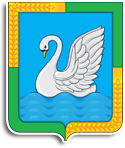 №п\пУровеньрискаВид рискаПричины и условия возникновения рискаОбщие меры по минимизации и устранению рисковНаличие или отсутствие остаточных рисковВероятность повторного возникновен ия рисков1.СреднийРиск подготовки и принятия актов, которые могут привести к недопущению, ограничению, устранению конкуренции, иному нарушению антимонопольного законодательстваТекущая деятельность по нормативно-правовому регулированию в установленной сфере деятельности, подготовка, рассмотрение и согласование проектов правовых актов без учета норм Федерального закона от 26 июля 2006 года № 135-ФЗПроведение анализа проектов и принятых актов на соответствие требованиям антимонопольного законодательства, внутренний контроль, изучение правоприменительной практикиотсутствуетнет№п\пУровеньрискаВид рискаПричины и условия возникновения рискаОбщие меры по минимизации и устранению рисковНаличие или отсутствие остаточных рисковВероятность повторного возникновен ия рисков2.НизкийРиск разглашения работниками служебной информации третьим лицам, которая может быть использована с нарушением требований антимонопольного законодательстваНаличие соответствующей служебной информации и доступа к нейПроведение инструктажей для работников по соблюдению требований по неразглашению служебной информации, внутренний контроль, ограничение в доступе к служебной информацииотсутствуетнет3.СреднийРиск нарушения антимонопольного законодательства при оказании муниципальных услугПредъявление требований о предоставлении документов, информации или осуществлении действий, предоставление или осуществление которых не предусмотрено действующим законодательствомОказание государственных услуг строго в соответствии с действующими Административными регламентами по предоставлению муниципальных услуг, проведение мониторинга изменений действующего законодательства в сфере оказания муниципальных услуг в целях своевременного внесения изменений в действующиеАдминистративные регламенты по предоставлению муниципальных услуготсутствуетнет4.СреднийРиск нарушения антимонопольного законодательства при оказании поддержки субъектам малого и среднего предпринимательстваДеятельность Администрации по предоставлению мер поддержки субъектов малого и среднего предпринимательстваОказание мер поддержки субъектов малого и среднего предпринимательства строго в соответствии с Порядком оказания поддержки субъектам малого и среднегоотсутствуетнет№п\пУровеньрискаВид рискаПричины и условия возникновения рискаОбщие меры по минимизации и устранению рисковНаличие или отсутствие остаточных рисковВероятность повторного возникновен ия рисковпредпринимательства и организациям, образующим инфраструктуру поддержки субъектов малого и среднего предпринимательства, утвержденнымпостановлением Правительства Курганской области от 14 октября 2013 года № 505 «О государственной Программе Курганской области «О развитии и поддержке малого и среднего предпринимательства в Курганской области»5.НизкийРиск нарушения сроков при рассмотрении обращений физических и юридических лиц, которые могут повлечь за собой нарушения антимонопольного законодательстваДеятельность Администрации, связанная с рассмотрением обращений граждан и организацийВнутренний контроль за соблюдением сроков при рассмотрении обращений граждан и организаций, проведение соответствующих проверок, изучение правоприменительной практикиРискприсутствуетПрисутствует